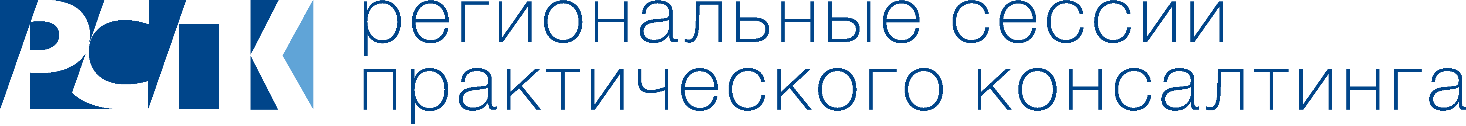 Рекомендации участникам РСПК по подготовке презентацииПрезентацию необходимо иметь с собой в формате ppt(х) на USB-флэш накопителе. Желательное количество слайдов: минимум 1, максимум 10 слайдов. Ориентировочное время презентации проекта: 3-7 минут.По возможности, возьмите с собой ноутбук. Стандартная инвестиционная презентация содержит следующие разделы, подготовка которых обсуждается с экспертами во время сессии.Для всех проектов:Бизнес-концепция, продукт проекта Команда проектаРынок проектаКонтакты для связиДополнительно, для проектов с продвинутой степенью проработки (для презентации инвесторам):Бизнес-модельКлючевые финансовые показатели (затраты, прибыль, требуемые инвестиции)Предложение для инвестора, выход из проектаРекомендации:Используйте простой фон, избегайте видео и сложного текста. Рекомендуемый размер шрифта «24 ppt».Для тех участников, которые хотят в перспективе участвовать в Российских и международных форумах Seed Forum International Foundation необходимо подготовить презентацию на английском языке.  Для предпринимателей, у которых проекты находятся на ранней стадии, необходимо зарегистрироваться на GenerationS / иметь с собой описание информации, поданной на GenerationS для обсуждения с экспертами. Для всех представителей проектов: обязательно пройдите регистрацию по ссылке http://www.logagroup.com/rspk/registraciya-na-rspk